Муниципальное образовательное учреждение муниципальная (коррекционная) специальная общеобразовательная школа дла детей с огранисенными возможностями здоровья VIII видаИгровая – познавательная викторина «ПРИРОДА И МЫ» (игротерапия)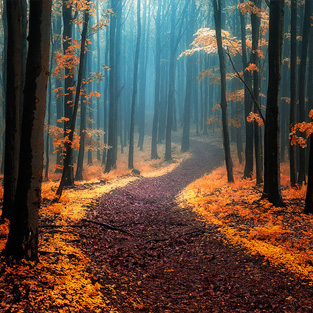 Учитель сельскохозяйственного трудаЛёвкина Елена Сергеевна.г.Выкса2014год.Цель мероприятия:- обобщить знания детей о живой природе;Задачи мероприятия:- помочь детям вспомнить уже известных животных и внешние особенности каждого из них;- развивать память, мышление, внимание, психомоторные и сенсорные процессы,фантазию;- формировать умения детей работать в команде.Оборудование:Медиапроектор, презентация, оформление актового зала книжным фондом, работы учащихся о природе, диких и домашних животных, грамоты, призы.Ход мероприятия:Игру-викторину проводит учитель сельскохозяйственного труда. Команды разновозрастные, состоящие из 4, 5, 6 классов. В команде -  6 человек.( по 2 ребёнка от класса). Остальные учащиеся разделены на 2 группы – поддержки.Учитель: Мы собрались сегодня в зале  для проведения викторины и обобщения знаний о природе и её жителях. Она будет проводится в игровой форме, поэтому запасёмся терпением, выдержкой, доброй улыбкой, чтобы наши команды «Ягодки-малинки» и «Зайки-попрыгайки» могли достойно соревноваться друг с другом. Согласны?Оценивать игру команд будет наше компетентное жюри, в составе которого...Учитель: Команды готовы? Начинаем нашу игру-викторину-  внимание на экран!1 конкурс - " Загадки".Учитель: -Эти  загадки очень интересные, вам нужно проявить свою сообразительность!. Все они о природе или их обитателей. За каждый правильный ответ команда получает 1 балл. (Загадки по очереди предлагаются командам.)1. Мордочка усатая, шерстка полосатая,Лапкой умывается, а с водой не знается. (кошка)2. Гладишь - ласкается, дразнишь - кусается. (собака)3. По веткам скачет, а не птица,Рыжая, а не лисица. (белка)4. Что за зверь лесной встал передо мной?Он стоит среди травы, уши больше головы. (заяц)5. Кто в беретке ярко- красной, в чёрной шапочке атласной?Он без дела не сидит, всё стучит, стучит, стучит. (дятел)6. Спинкой зеленоватая, грудкой желтоватая,Чёрненькая шапочка и полоска шарфика. (синица)7. Не зверь, не птица, а нос как спица.Летит - кричит, сядет - молчит,Кто его убьёт, свою кровь прольёт. (комар)8. Четыре ноги, пятый - хвост, шестая - грива. (лошадь)9. Он высокий, он огромный,Он похож на кран подъёмный,Только этот кран живой, с настоящей головой. (жираф)10. Разлинованы лошадки словно школьные тетрадки,Разлинованы лошадки от копыт до головы. (зебры)Учитель: - Давайте вспомним сказки о животных. Это задание группам –поддержкам. (ребята называют название сказки и их сказочных героев) Поэтому наш 2 конкурс называется "Сказочный".- Вы прочитали много сказок, это видно в ваших дневниках-читателей поэтому вспомнить и сообразить вам будет несложно.Итак, внимание на экран -  в кого превращались...1. князь Гвидон (сказка А. С. Пушкина) - в комара, муху, шмеля;2. великан - людоед ( сказка Ш. Перро) - в льва, в мышь;3. одиннадцать братьев - принцев ( сказка Г. X. Андерсена) - в лебедей;4. гадкий утёнок ( сказка Г. X. Андерсена) - в лебедя.- А вот в 3 конкурсе нужно назвать недостающие имена животных - известных сказочных героев...1. Муха...( Цокотуха)                                  4. Черепаха.. .(Тортилла)2. Курочка...(Ряба)                                     5. Оленёнок...(Бемби)З. Уточка...( Серая Шейка)                          6. Медведь... ( Балу).3 конкурс называется " Пофантазируем"Учитель: - Ребятам из команд предлагается придумать и нарисовать растение или животное, которых на самом деле не существует, дать им название.- А пока команды трудятся над выполнением задания, предлагаю для болельщиков небольшую разминку под весёлую детскую песенку «В траве сидел кузнечик».( на куплет -4 шага вперёд; на припев – хлопки, приседания, повороты).4 конкурс называется " Изобрази животное".Учитель: - Каждое задание этого конкурса - это имитация повадкам известного вам животного.Внимание на экран! С помощью мимики и пантомимы вы должны изобразить это животное.Группы – поддержки оценивают – аплодисментами. Жюри оценивает полностью показ животного.(ребята сами определяют, кого они будут имитировать)1. кошка                            3. лягушка2. заяц                              4. Медведь5 конкурс называется " Цифры друзья буквам". Учитель: Каждая команда получает листок, на котором написано зашифрованное название животного. Команда должна как можно быстрее расшифровать эту запись. Ключ к расшифровке - алфавит.1-а                 9-з                      17-п                     25-ч2-6                10-и                     18-р                     26-ш3-в                11-й                     19-с                     27-щ4-г                12-к                     20-т                      28-ъ5-д                13-л                     21-у                     29-ы6-е                14-м                     22-ф                    30 - ь7-ё                15-н                     23-х                     31-э8-ж               16-о                      24-ц                    32-ю                                                                           33-яЗадание 1 команде:19   15    6    4     10     18     30               (снегирь)Задание 2 команде:13     33     4     21     26      12      1         (лягушка)Учитель: - Пока команды выполняют задание, среди групп - подднржки мы проведём игру -  песня о животном или цветке. Вы должны по очереди назвать или исполнить строчку из песни, где упоминается какое - либо животное или цветок.Следующий 6  конкурс называется " Звуковая песенка".Учитель: - Ребята, продолжаем нашу викторину. Мы уже перечислили тех животных, каких знаем, вспомнили, какие у них повадки. Ребята, а скажите, животные общаются между собой?( ответы детей ).-   О некоторых животных мы скажем, что они разговаривают, а о некоторых, что они поют.-   А теперь представьте, что вы - животное, которое очень любит петь, но не умеет это делать по-человечески. Давайте попробуем его изобразить.- Вспомним известную всем песню " Вместе весело шагать по просторам" и напоём её мотив, но не так, как это делается обычно, а...1.  прокрякать                                          3. промычать2.  пролаять                                             4. промяукать( Используется фонограмма песни)Учитель: А, сейчас мы немного подискутируем, прослушав слова Михаила Пришвина и сделаем выводы (работают группы-поддержки).7 конкурс «Записать названия природных объектов»Учитель: смотрим на экран- выберите то , что относится к природе. Время пошло!8 конкурс: «Что подсказывает вам, что относится к неживой природе?»Учитель: ребята, будьте очень внимательны и начинаем работать.9 конкурс: «Что подсказывает вам, что относится к живой природе?»Учитель: команды, внимательно прочитайте задание. Время пошло!10 конкурс: «Отличие живого от неживого»Учитель: Ребята, это заключительный конкурс и об этим мы неоднократно говорили на уроках. Значит  вы меня не подведёте!Учитель: Конкурсная программа подошла к концу, пока жюри подводит итоги, мы все вместе поработаем со следующими слайдами, обсудим и запомним о чем там идёт речь!Подведение итогов игры -  викторины: выступление жюри, награждение команд. Учитель: Сегодня мы с вами были участниками познавательной игры-викторины "Природа и мы". Мы вспомнили названия многих животных, больше узнали об их повадках, поиграли. Считаю, что после нашей игры - викторины вы будете бережнее относиться к нашей природе, будете её беречь, любить и конечно же её обитателей. Давайте жить дружно  с нашей природой!Спасибо за участие всем ребятам!